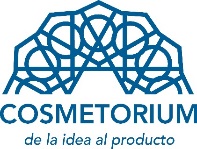 COSMETORIUMAdvertising Form					      				   Return to: Email: josezaragozano@step-exhibitions.com Advertising in the Exhibition CatalogueThe official Cosmetorium Exhibition Catalogue will be available to all visitors and exhibitors during the event. Visitors are already visiting the website to register their attendance. You can enhance your company profile on the website and in the Exhibition Catalogue with your company logo.  If you choose this option then we can upload your logo to the website as soon as we hear from you.   There is also the opportunity to place an advert in the catalogue. If you book an advert then your company logo will be included on the website and in the catalogue free of charge.  Please ensure you guarantee a premium position within the catalogue by returning this form promptly.Advertising Rates	I would like to book the following advertising (please tick relevant box):Note:			All adverts booked include a free logo on the website and in the catalogue.□	Logo (in colour)	Website & Catalogue	245€ + IVA□	1/2 Page	Full Colour	495€ + IVA□	Full Page	Full Colour	650€ + IVA□	Inside Front Cover	Full Colour	795€ + IVA□	Inside Back Cover	Full Colour	795€ + IVA□	Outside Back Cover	Back Cover	895€ + IVACompany Name:Stand No:Address:Contact:Email:Telephone:Signed: